Instructions for artists:Do: Only insert your wall label information, then print and trimDo not move or change the dimensions of the text boxesMake sure the font size stays 12 ptThe font must be Calibri Do not change the line spacingDo not change the font or format of the textPrint on card stock. You can buy a few sheets at any copy centerAdd your text then print out on regular card stock. Trim cards on light gray lines.“Winter Storm”By John Doe(JohnDoe@gmail.com)“Winter Storm”By John Doe(JohnDoe@gmail.com)“Winter Storm”By John Doe(JohnDoe@gmail.com)“Winter Storm”By John Doe(JohnDoe@gmail.com)Oil on canvas18” x 24”$450.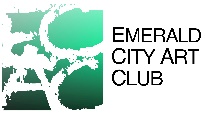 Oil on canvas18” x 24”$450.“Winter Storm”By John Doe(JohnDoe@gmail.com)“Winter Storm”By John Doe(JohnDoe@gmail.com)“Winter Storm”By John Doe(JohnDoe@gmail.com)“Winter Storm”By John Doe(JohnDoe@gmail.com)Oil on canvas18” x 24”$450.Oil on canvas18” x 24”$450.“Winter Storm”By John Doe(JohnDoe@gmail.com)“Winter Storm”By John Doe(JohnDoe@gmail.com)“Winter Storm”By John Doe(JohnDoe@gmail.com)“Winter Storm”By John Doe(JohnDoe@gmail.com)Oil on canvas18” x 24”$450.Oil on canvas18” x 24”$450.“Winter Storm”By John Doe(JohnDoe@gmail.com)“Winter Storm”By John Doe(JohnDoe@gmail.com)“Winter Storm”By John Doe(JohnDoe@gmail.com)“Winter Storm”By John Doe(JohnDoe@gmail.com)Oil on canvas18” x 24”$450.Oil on canvas18” x 24”$450.“Winter Storm”By John Doe(JohnDoe@gmail.com)“Winter Storm”By John Doe(JohnDoe@gmail.com)“Winter Storm”By John Doe(JohnDoe@gmail.com)“Winter Storm”By John Doe(JohnDoe@gmail.com)Oil on canvas18” x 24”$450.Oil on canvas18” x 24”$450.